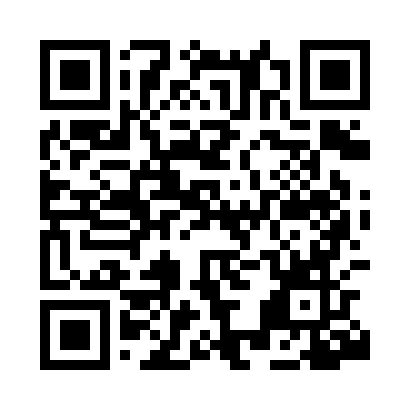 Prayer times for Alberti, ArgentinaWed 1 May 2024 - Fri 31 May 2024High Latitude Method: NonePrayer Calculation Method: Muslim World LeagueAsar Calculation Method: ShafiPrayer times provided by https://www.salahtimes.comDateDayFajrSunriseDhuhrAsrMaghribIsha1Wed6:127:3812:583:556:187:392Thu6:137:3912:583:556:177:383Fri6:137:4012:583:546:167:374Sat6:147:4012:583:536:157:365Sun6:157:4112:583:526:147:356Mon6:157:4212:583:526:137:357Tue6:167:4312:583:516:127:348Wed6:177:4412:583:506:117:339Thu6:177:4412:573:496:107:3210Fri6:187:4512:573:496:097:3211Sat6:197:4612:573:486:097:3112Sun6:197:4712:573:476:087:3013Mon6:207:4712:573:476:077:3014Tue6:217:4812:573:466:067:2915Wed6:217:4912:573:466:067:2816Thu6:227:5012:573:456:057:2817Fri6:227:5012:583:446:047:2718Sat6:237:5112:583:446:047:2719Sun6:247:5212:583:436:037:2620Mon6:247:5312:583:436:027:2621Tue6:257:5312:583:426:027:2522Wed6:257:5412:583:426:017:2523Thu6:267:5512:583:426:017:2424Fri6:277:5612:583:416:007:2425Sat6:277:5612:583:416:007:2426Sun6:287:5712:583:405:597:2327Mon6:287:5812:583:405:597:2328Tue6:297:5812:583:405:587:2329Wed6:297:5912:593:395:587:2330Thu6:308:0012:593:395:587:2231Fri6:308:0012:593:395:577:22